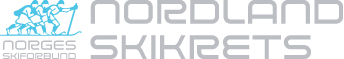 Treningsprogram Røklandsamling 2019Gruppe 15 - 16 år pluss juniorFredagKl 18:00: Barmarkstrening spenst og styrke. Lørdag Kl 09:00: Rulleski skøytingKl 15:30: Løping barmark med styrke og basisøvelserSøndagKl 09:00: Rulleski klassisk. TrenereJesper Andersen (ansvarlig)Bossmo og YtterenKristoffer HagenesValnesfjord IL